Рисунок (1 «д»; 2 «в» класс) Живопись (1 «д»; 2 «а»;2 «в»; 4 «в» класс) 
Композиция станковая (класс 3 «а») План дистанционной работы преподавателя Власов Валерий ИвановичНазвание предпрофессиональной/общеразвивающей программы «Живопись», «ДПТ»Учебная неделя: 6-8 маяДень недели: Среда  День недели: Четверг  День недели: ПятницаПредметКлассДата(день недели)Описание
Задание на дистанционное обучениеРесурсОбратная связьРисунок 1 «д» среда06.05.2020Тема: Рисунок натюрморта из трех предметов быта, напоминающих геометрические тела. Длительный тональный рисунокВыполнение задания рассчитано на 8 уроков.Формат А3, графитный карандаш3-й урок – Линейный рисунок4-й урок – Тональный рисунокВласов Валерий Ивановичvlasov.pricup@yandex.ruСтанковая композиция3 «а» среда06.05.2020Тема: Композиция на свободную темуВыполнение задания рассчитано на 12  уроков.Формат А3, техника по выбору.3-4 урок: Разработка эскизов.Власов Валерий Ивановичvlasov.pricup@yandex.ruРисунок2 «в»среда06.05.2020Тема: Рисунок натюрморта из трех предметов быта, напоминающих геометрические тела. Длительный тональный рисунокВыполнение задания рассчитано на 8 уроков.Формат А3, графитный карандаш3-й урок – Линейный рисунок4-й урок – Тональный рисунокВласов Валерий Ивановичvlasov.pricup@yandex.ruПредметКлассДата(день недели)Описание
Задание на дистанционное обучениеРесурсОбратная связьЖивопись2 «а»Четверг07.05.2020.Тема: Натюрморт из 3 предметов в технике Аля-прима (быстрый этюд)Выполнение задания рассчитано на 2 урокаФормат А3, Гуашь1-2 урок: Составление натюрморт, компоновка предметов в листе, работа в цвете без предварительного карандашного наброска.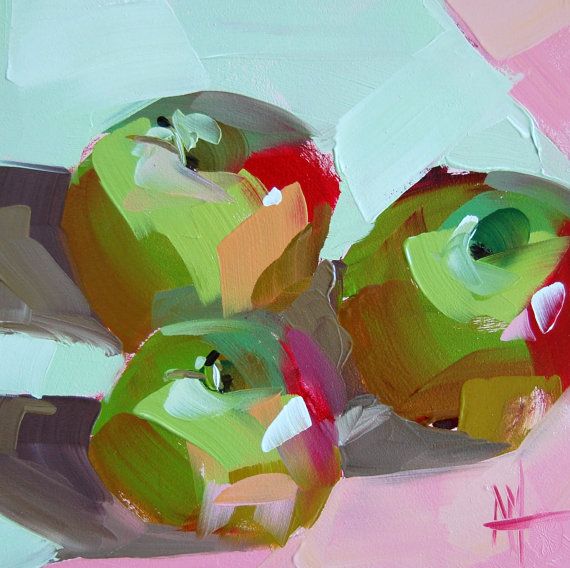 Власов Валерий Ивановичvlasov.pricup@yandex.ruЖивопись2 «б»Четверг07.05.2020Тема: Натюрморт из 3 предметов в технике Аля-прима (быстрый этюд)Выполнение задания рассчитано на 2 урокаФормат А3, Гуашь1-2 урок: Составление натюрморт, компоновка предметов в листе, работа в цвете без предварительного карандашного наброска.Власов Валерий Ивановичvlasov.pricup@yandex.ruПредметКлассДата(день недели)Описание
Задание на дистанционное обучениеРесурсОбратная связьЖивопись1 «д»Пятница08.05.2020Тема: Натюрморт из 2 предметов в технике Аля-прима (быстрый этюд)Выполнение задания рассчитано на 2 урокаФормат А3, Гуашь1-2 урок: Составление натюрморт, компоновка предметов в листе, работа в цвете без предварительного карандашного наброска.Власов Валерий Ивановичvlasov.pricup@yandex.ruЖивопись2«в» Пятница08.05.2020Тема: Натюрморт из 3 предметов в технике Аля-прима (быстрый этюд)Выполнение задания рассчитано на 2 урокаФормат А3, Гуашь1-2 урок: Составление натюрморт, компоновка предметов в листе, работа в цвете без предварительного карандашного наброска.Власов Валерий Ивановичvlasov.pricup@yandex.ruЖивопись4 «в»Пятница08.05.2020Тема: Натюрморт из 3 предметов в технике Аля-прима (быстрый этюд)Выполнение задания рассчитано на 2 урокаФормат А3, Акварель 1-2 урок: Составление натюрморт, компоновка предметов в листе, работа в цвете без предварительного карандашного наброска.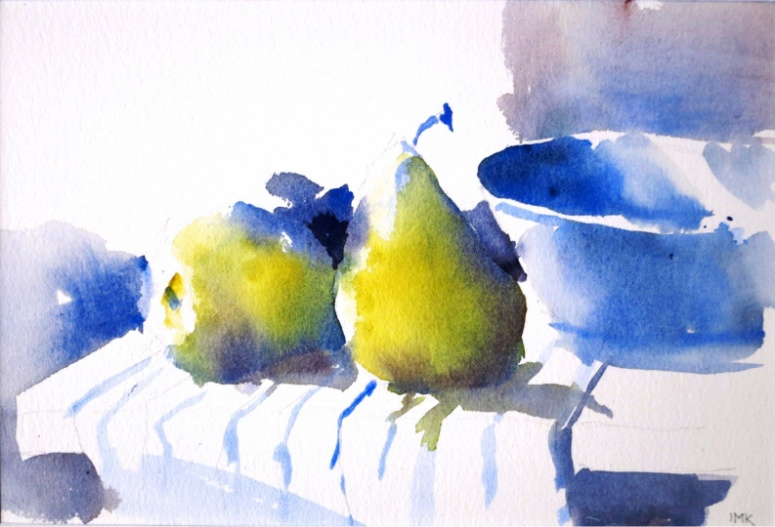 Власов Валерий Ивановичvlasov.pricup@yandex.ru